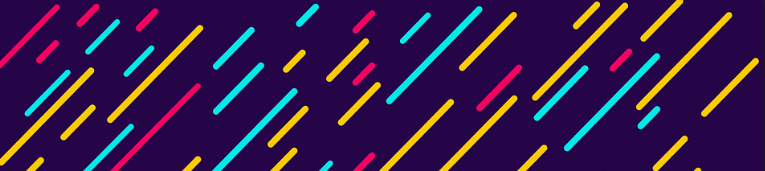 NameWorkCellHomeE-mailNameWorkCellHomeE-mailNameWorkCellHomeE-mailNameWorkCellHomeE-mailNameWorkCellHomeE-mailNameWorkCellHomeE-mail